Publish Your Self AssessmentYou will now attach and/or embed your self-assessment to the bottom of the blog post with the artifact you have chosen. You may choose to make this post private or public. After placing your artifact on a blog post, follow the instructions below.Categories - Self-AssessmentTags - Now tag your post using the tag that corresponds to the competency that you have written about. You can choose more than one. Please use lower case letters and be exact.#creativethinkingcc#communicationcc#criticalthinkingcc#socialresponsibilitycc#personalidentitycc#personalawarenessccUse the Add Document button located at the top of your post page and embed your self-assessment at the bottom of your blog post.Publish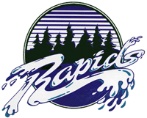 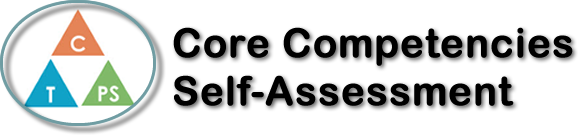 Name: Jayden Kumar Date: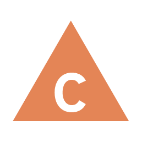 How does the artifact you selected demonstrate strengths & growth in the communication competency?In what ways might you further develop your communication competency?Self-ReflectionDescribe how the artifact you selected shows your strengths & growth in specific core competencies. The prompt questions on the left - or other self-assessment activities you may have done - may guide your reflection process.           For this project of stop motion video, I used the core competency creative thinking. I used creative thinking for all the scenes we made. We had to make up our scenes so it would work with the Lego brick figures and I think the video came out accurate to what we were thinking of. We had to edit the project nicely so it would be visual appealing since the software we used for the was not up to par with the time we had. The narration was pretty good and the sound effects were pretty accurate to the situation the Characters were in.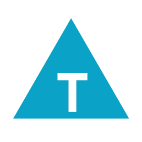 How does the artifact you selected demonstrate strengths & growth in the thinking competencies?In what ways might you further develop your thinking competencies?Self-ReflectionDescribe how the artifact you selected shows your strengths & growth in specific core competencies. The prompt questions on the left - or other self-assessment activities you may have done - may guide your reflection process.           For this project of stop motion video, I used the core competency creative thinking. I used creative thinking for all the scenes we made. We had to make up our scenes so it would work with the Lego brick figures and I think the video came out accurate to what we were thinking of. We had to edit the project nicely so it would be visual appealing since the software we used for the was not up to par with the time we had. The narration was pretty good and the sound effects were pretty accurate to the situation the Characters were in.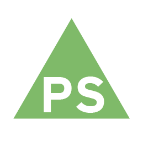 How does the artifact you selected demonstrate strengths & growth in the personal & social competencies?In what ways might you further develop your personal & social competencies?Self-ReflectionDescribe how the artifact you selected shows your strengths & growth in specific core competencies. The prompt questions on the left - or other self-assessment activities you may have done - may guide your reflection process.           For this project of stop motion video, I used the core competency creative thinking. I used creative thinking for all the scenes we made. We had to make up our scenes so it would work with the Lego brick figures and I think the video came out accurate to what we were thinking of. We had to edit the project nicely so it would be visual appealing since the software we used for the was not up to par with the time we had. The narration was pretty good and the sound effects were pretty accurate to the situation the Characters were in.